ПАМЯТКА ДЛЯ РОДИТЕЛЕЙпо предупреждению несчастных случаев с детьми Уважаемые родители!Комиссия по делам несовершеннолетних и защите их прав муниципального образования ЗАТО г.Североморскпредупреждают Вас о том, что Вы несете полную ответственность за жизнь, здоровье и безопасность Ваших детей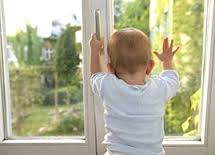         Вот и наступило наше долгожданное северное лето.   У детей появилось больше свободного времени для приключений и ребяческих фантазий, а у родителей – забот и тревог за их безопасность. Несчастье с детьми происходит именно тогда, когда они остаются без присмотра взрослых, а опасность подстерегает  ребенка  на каждом шагу: дома - когда работают электрические и газовые бытовые приборы и есть свободный доступ детей на балкон,  к открытым окнам, к спичкам и зажигалкам,  бытовым химическим средствам,  на улице - в условиях стремительного потока транспорта; во время отдыха: в лесу,  у водоемов. Дети становятся заложниками обстоятельств, а незнание элементарных правил безопасности нередко становятся первопричинами печальных и трагических последствий. Чтобы избежать непредвиденных ситуаций с детьми, убедительно просим вас Не оставляйте детей без присмотра!